«Мы помним! Мы гордимся»День Победы 9 Мая –Праздник мира в стране и весны.В этот день мы солдат вспоминаем,Не вернувшихся в семьи с войны.В этот праздник мы чествуем дедов,Защитивших родную страну,Подарившим народам ПобедуИ вернувшим нам мир и весну!                                       (Н.Томилина)Празднование Дня Победы – важное событие для всех людей нашей страны. С каждым годом все дальше уходит от нас 9 мая 1945 года.За эти годы выросли поколения, которые знают об этой страшной войне только по книгам, кинофильмам, рассказам старших. Живых свидетелей, очевидцев, участников этой войны с каждым годом становится все меньше и меньше.Но мы каждый год отмечаем этот праздник с чувством гордости и благодарности всем воинам, сражавшимся за нашу Родину. Это событие не могло пройти не замеченным и для дошкольников. В преддверии этого великого праздника ребята и педагоги подготовительной группы «Звездочка» выехали на обзорную экскурсию о тюменцах и Тюмени в годы Великой Отечественной войны «Тюменцы фронту». На экскурсии они узнали о подвигах тюменцев на полях сражений. О том, как работала, чем жила тыловая Тюмень, какой вклад в дело Победы внесли самые юные горожане – школьники военных лет. Ребята в сопровождении экскурсовода побывали у самых известных и важных мемориалов Тюмени, посвященных Великой Отечественной Войне: Монумент Победы на берегу р. Тура, Площадь Памяти (два вечных огня), памятник Прощание. Возложили цветы.И взрослые и дети получили массу впечатлений. Узнали много нового и интересного. 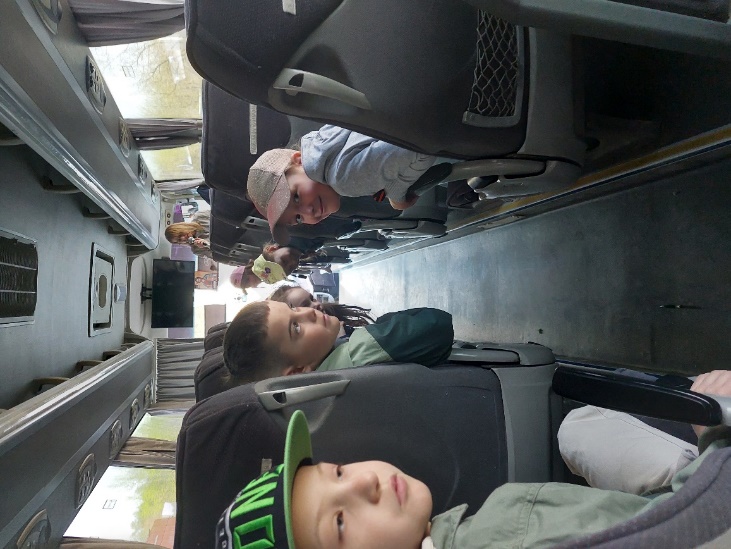 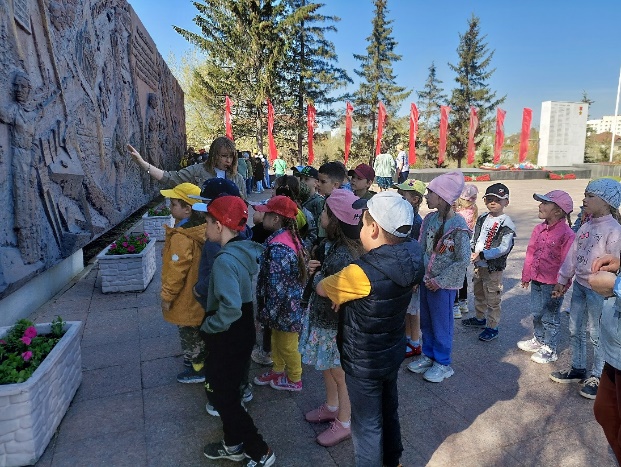 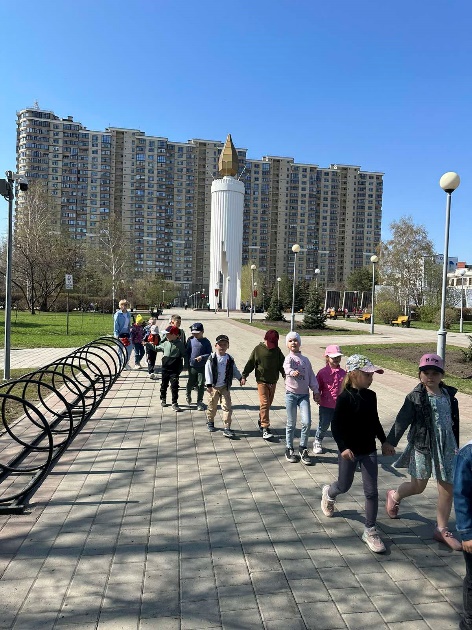 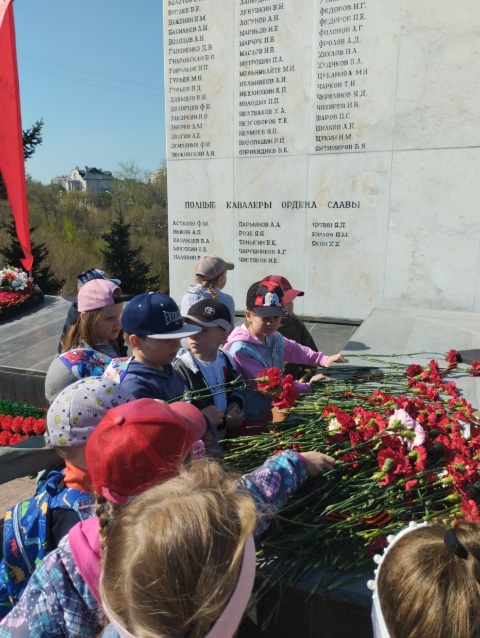 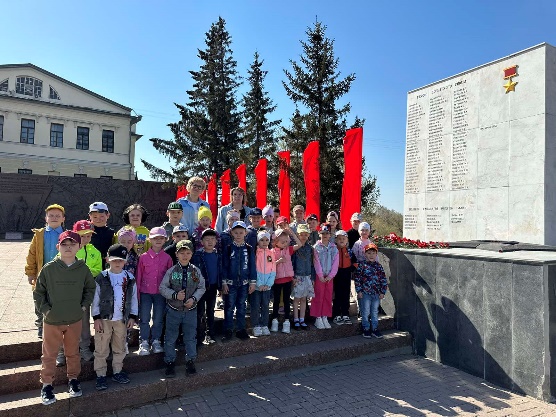 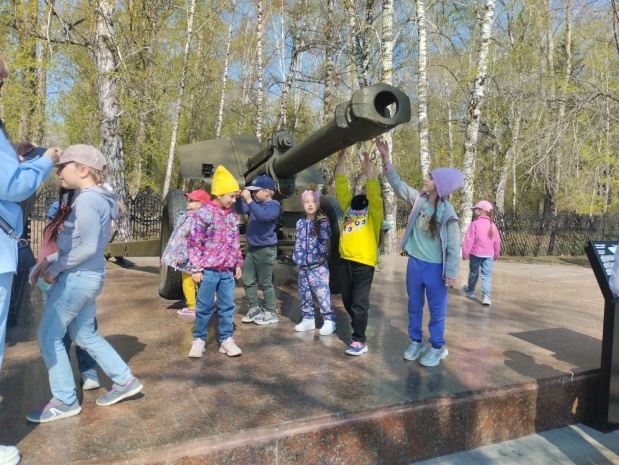 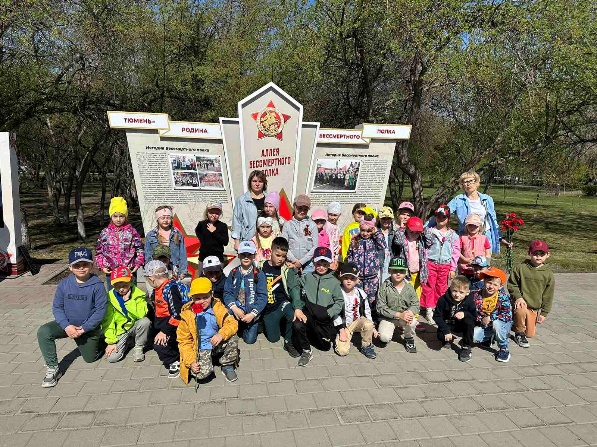 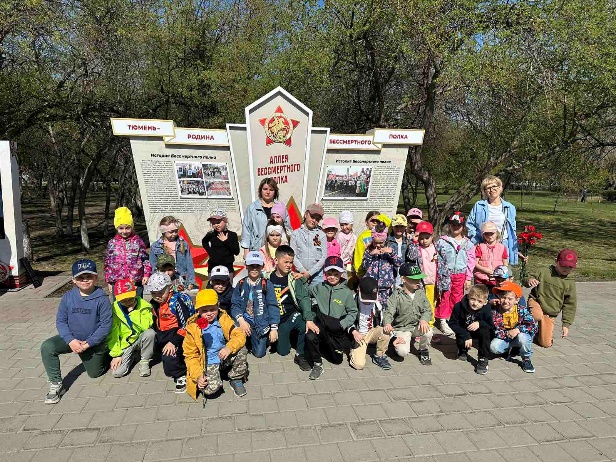 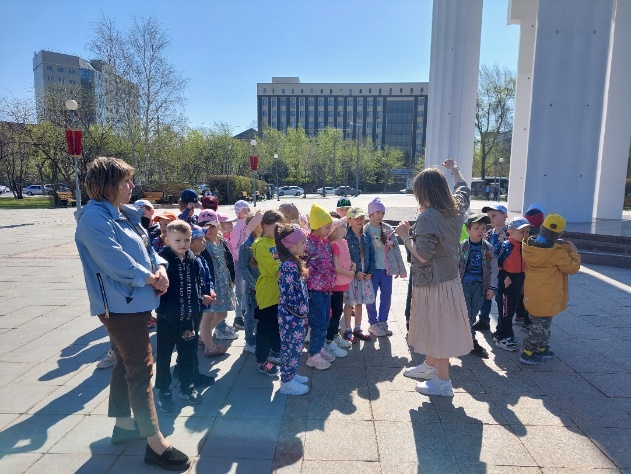 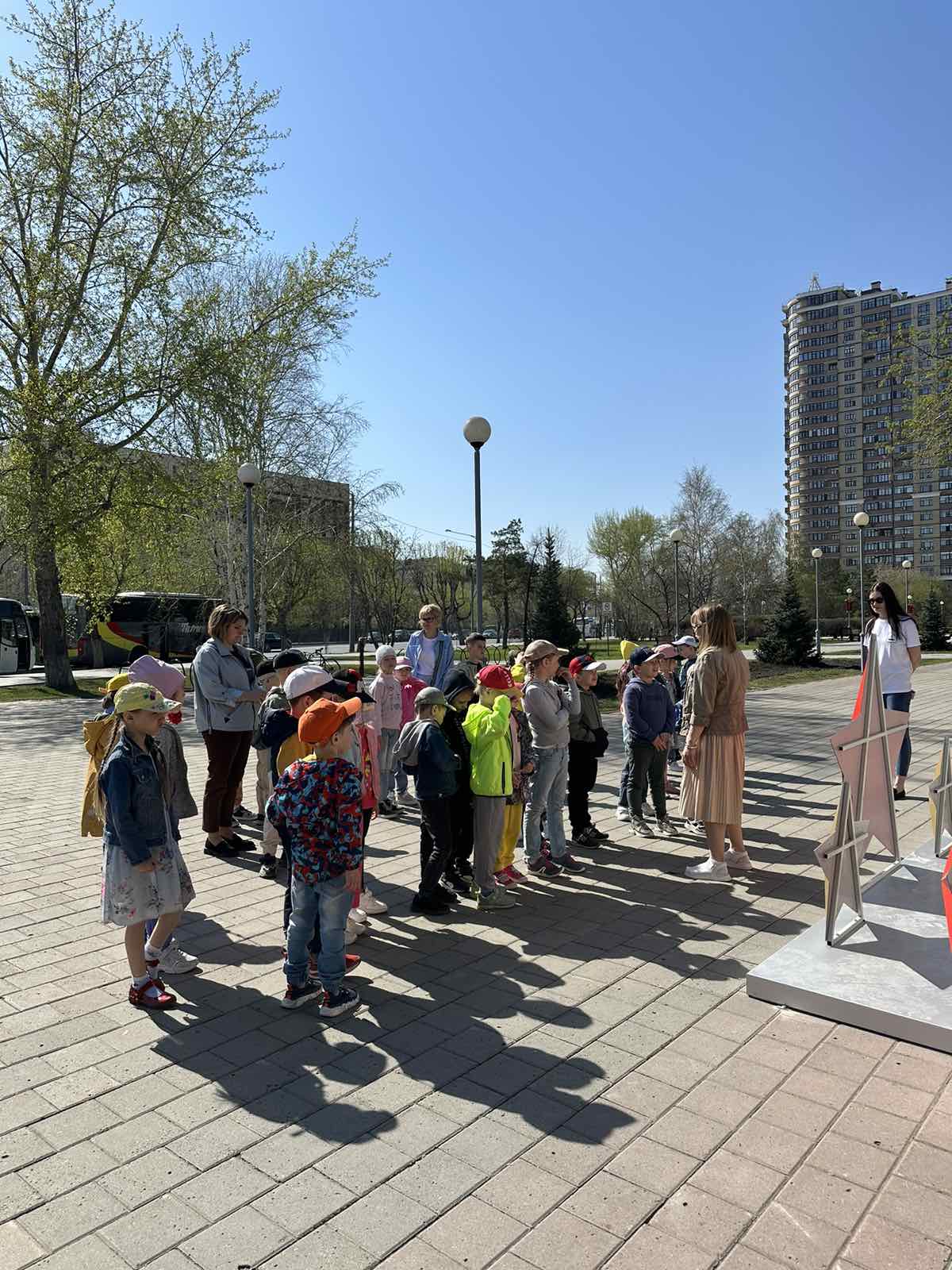 